__________________________________________________________________07.02.2022                                ст. Заглядино                        № 15 –пОб утверждении Перечня главных администраторов источников финансирования дефицита бюджета муниципального образования Заглядинский сельсовет Асекеевского района Оренбургской области      В соответствии с решением Совета депутатов муниципального образования Заглядинский сельсовет Асекеевского района Оренбургской области № 20 от 30.12.2020 года «О бюджете муниципального образования Заглядинский сельсовет Асекеевского района Оренбургской области на 2022 год и плановый период 2023-2024 годов», бюджетным кодексом Российской Фудерации, руководствуясь Уставом муниципального образования Заглядинский сельсовет, постановляю:      1.Утвердить перечень главных администраторов источников финансирования дефицита бюджета муниципального образования Заглядинский сельсовет Асекеевского района Оренбургской области согласно приложению.      2. Настоящее постановление применяется к правоотношениям, возникающим при составлении и исполнении бюджета муниципального образования, начиная с бюджета на 2022 год и на плановый период 2023 и 2024 годов.      3. Настоящее постановление разместить на официальном сайте муниципального образования.      4. Контроль за настоящим постановлением оставляю за собой.      5. Постановление вступает в силу после его подписания.   Глава сельсовета                                                               Э.Н.Косынко Расположена: в дело-2, прокурору района, бухгалтерии администрации.                                                                                           Приложение                                                          к постановлению администрации                                                                   от   07.02.2022          №  15-п	ПЕРЕЧЕНЬглавных администраторов источников внутреннего финансирования дефицита бюджета с указанием  объемов администрируемых источников внутреннего финансирования дефицита бюджета Администрации муниципального образования Заглядинский сельсовет на 2022 год и плановый период 2023-2024гг по кодам классификации источников финансирования дефицита бюджетов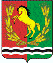 АДМИНИСТРАЦИЯМУНИЦИПАЛЬНОГО ОБРАЗОВАНИЯ ЗАГЛЯДИНСКИЙ СЕЛЬСОВЕТ АСЕКЕВСКОГО РАЙОНА ОРЕНБУРГСКОЙ ОБЛАСТИП О С Т А Н О В Л Е Н И ЕКод классификации источников финансирования дефицита бюджетовКод классификации источников финансирования дефицита бюджетовНаименование главных администраторов источников финансирования дефицита и кода классификации источников внутреннего финансирования дефицитов бюджетовглавного администратора источников внутреннего финансирования дефицита бюджетовисточников внутреннего финансирования дефицита бюджетовНаименование главных администраторов источников финансирования дефицита и кода классификации источников внутреннего финансирования дефицитов бюджетов123916Администрация муниципального образования Заглядинский сельсовет Асекеевского района Оренбургской областиАдминистрация муниципального образования Заглядинский сельсовет Асекеевского района Оренбургской области91601 05 02 01 10 0000 510Увеличение прочих остатков денежных средств бюджетов поселений91601 05 02 01 10 0000 610Уменьшение прочих остатков денежных средств бюджетов поселений